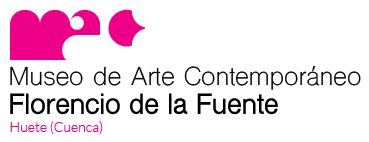 DATOS PERSONALESNombre:Primer apellido:Segundo apellido:DNI:Teléfono/ Teléfono MóvilE-mail:Dirección:C.P.: / Población:QUIERO APORTAR⁪ ………. € en concepto de DOTACIÓN FUNDACIONAL ⁪ COMO CUOTA ANUAL:⁪ 30 €/año⁪ 50 €/año⁪ 100 €/año⁪ ………. €/añoFORMA DE PAGO⁪ Transferencia a la siguiente entidad y nº de cuentaEntidad	Oficina	DC	  Número de cuenta3190               1088                89          4462478423⁪ Mediante domiciliación bancaria.Acepto domiciliación de adeudo directo SEPAEntidad	Oficina	DC	  Número de cuenta………	………	….	…………………………		                                      FIRMA OTROS_ Estoy interesado en recibir el certificado de mis aportaciones para la declaración de la renta_ Estoy interesado en recibir información de Fundación Florencio de la Fuente por e-mail._ Estoy interesado en colaborar con  en el desarrollo de sus actividades*Envía este formulario a:  pej@asesoresteban.e.telefonica.net ⁪ Comentarios